Қостанай облысыМеңдіқара ауданы«Меңдіқара ауданы әкімдігі білім бөлімінің Первомай орта мектебі»ММқазақ тілі мен әдебиет пәнінің мұғалімі Игисенова У.С.Сабақ :  № 64Сабақ :  № 64Сабақ :  № 64Мектеп:Первомай орта мектебіМектеп:Первомай орта мектебіМектеп:Первомай орта мектебіКүні: Күні: Күні: Мұғалім:  Игисенова У.С.Мұғалім:  Игисенова У.С.Мұғалім:  Игисенова У.С.Сынып: 5Сынып: 5Сынып: 5Қатысқан оқушылар  саны:18Қатыспағандар:0Қатыспағандар:0Тараудың тақырыбы:Сабақ тақырыбы:Тараудың тақырыбы:Сабақ тақырыбы:Судың  пайдасыСудың  пайдасыСудың  пайдасыСудың  пайдасыОсы сабақ  арқылы жүзеге асатын оқу мақсаты:Осы сабақ  арқылы жүзеге асатын оқу мақсаты:О6. Өзіндік көзқарасын білдіру және  бағалау	5.О6. Тақырып бойынша үйренген сөздерін қолдана отырып, мәтінде көтерілген мәселеге өз көзқарасын білдіру.   О6. Өзіндік көзқарасын білдіру және  бағалау	5.О6. Тақырып бойынша үйренген сөздерін қолдана отырып, мәтінде көтерілген мәселеге өз көзқарасын білдіру.   О6. Өзіндік көзқарасын білдіру және  бағалау	5.О6. Тақырып бойынша үйренген сөздерін қолдана отырып, мәтінде көтерілген мәселеге өз көзқарасын білдіру.   О6. Өзіндік көзқарасын білдіру және  бағалау	5.О6. Тақырып бойынша үйренген сөздерін қолдана отырып, мәтінде көтерілген мәселеге өз көзқарасын білдіру.   Сабақ мақсаты:Сабақ мақсаты:Тақырыптың аясында қазақша сөйлемдер құрату арқылы судың пайдасы жайлы ақпарат беру.Сабақ барысында интербелсендіәдістерді қолдану арқылы ақпараттық-танымдыққа  білетінін дамыту.Тақырыптың аясында қазақша сөйлемдер құрату арқылы судың пайдасы жайлы ақпарат беру.Сабақ барысында интербелсендіәдістерді қолдану арқылы ақпараттық-танымдыққа  білетінін дамыту.Тақырыптың аясында қазақша сөйлемдер құрату арқылы судың пайдасы жайлы ақпарат беру.Сабақ барысында интербелсендіәдістерді қолдану арқылы ақпараттық-танымдыққа  білетінін дамыту.Тақырыптың аясында қазақша сөйлемдер құрату арқылы судың пайдасы жайлы ақпарат беру.Сабақ барысында интербелсендіәдістерді қолдану арқылы ақпараттық-танымдыққа  білетінін дамыту.Жетістік  критерийлері:Жетістік  критерийлері:Оқушының төменгі жетістігі(ОТЖ): судың пайдасы, судың қасиеті туралы қазақ тілінде ақпарат береалады.Оқушының орташа жетістігі(ООЖ): қазақ тіліндегі қарапайым сөйлеу үлгілері арқылы судың пайдасын  айтады, сипаттайды.Оқушының жоғарғы жетістігі(ОЖЖ): сыныптастарымен қазақша тілдесе алады, қарапайым сөйлеу үлгілері арқылы  сұхбаттасады.Оқушының төменгі жетістігі(ОТЖ): судың пайдасы, судың қасиеті туралы қазақ тілінде ақпарат береалады.Оқушының орташа жетістігі(ООЖ): қазақ тіліндегі қарапайым сөйлеу үлгілері арқылы судың пайдасын  айтады, сипаттайды.Оқушының жоғарғы жетістігі(ОЖЖ): сыныптастарымен қазақша тілдесе алады, қарапайым сөйлеу үлгілері арқылы  сұхбаттасады.Оқушының төменгі жетістігі(ОТЖ): судың пайдасы, судың қасиеті туралы қазақ тілінде ақпарат береалады.Оқушының орташа жетістігі(ООЖ): қазақ тіліндегі қарапайым сөйлеу үлгілері арқылы судың пайдасын  айтады, сипаттайды.Оқушының жоғарғы жетістігі(ОЖЖ): сыныптастарымен қазақша тілдесе алады, қарапайым сөйлеу үлгілері арқылы  сұхбаттасады.Оқушының төменгі жетістігі(ОТЖ): судың пайдасы, судың қасиеті туралы қазақ тілінде ақпарат береалады.Оқушының орташа жетістігі(ООЖ): қазақ тіліндегі қарапайым сөйлеу үлгілері арқылы судың пайдасын  айтады, сипаттайды.Оқушының жоғарғы жетістігі(ОЖЖ): сыныптастарымен қазақша тілдесе алады, қарапайым сөйлеу үлгілері арқылы  сұхбаттасады.Құндылықтарды игерту:Құндылықтарды игерту:Өзіне және өзгелерге құрмет мұғалім мен оқушылардың бір-бірімен амандасуында, сыпайы, ойын ашық білдіріп, тыңдауда, сабақты уақытында бастап, аяқтауда, тапсырмаларды нұсқалық бойынша орындаудакөрініс табады. Өмір бойы оқу құндылығы сабақ мақсатын түсінуі, кері байланыс, рефлексия, алған білімінің практикалық мәнін түсінуде көрініс табады. Ашықтық оқушыларға ақпаратты алуда бірдей мүмкіндіктер беруде, өз білімін бағалау мен кері байланыс беруде орын алады. Еңбексүйгіштік оқушылардың жеке және жұптабелсенді жұмыс жасауында  көрініс табады.Патриотизм және азаматтық жауапкершілігі мәтіндегі мәселені түсіне отрып, жұбына жеткізуде жүзеге асады.Өзіне және өзгелерге құрмет мұғалім мен оқушылардың бір-бірімен амандасуында, сыпайы, ойын ашық білдіріп, тыңдауда, сабақты уақытында бастап, аяқтауда, тапсырмаларды нұсқалық бойынша орындаудакөрініс табады. Өмір бойы оқу құндылығы сабақ мақсатын түсінуі, кері байланыс, рефлексия, алған білімінің практикалық мәнін түсінуде көрініс табады. Ашықтық оқушыларға ақпаратты алуда бірдей мүмкіндіктер беруде, өз білімін бағалау мен кері байланыс беруде орын алады. Еңбексүйгіштік оқушылардың жеке және жұптабелсенді жұмыс жасауында  көрініс табады.Патриотизм және азаматтық жауапкершілігі мәтіндегі мәселені түсіне отрып, жұбына жеткізуде жүзеге асады.Өзіне және өзгелерге құрмет мұғалім мен оқушылардың бір-бірімен амандасуында, сыпайы, ойын ашық білдіріп, тыңдауда, сабақты уақытында бастап, аяқтауда, тапсырмаларды нұсқалық бойынша орындаудакөрініс табады. Өмір бойы оқу құндылығы сабақ мақсатын түсінуі, кері байланыс, рефлексия, алған білімінің практикалық мәнін түсінуде көрініс табады. Ашықтық оқушыларға ақпаратты алуда бірдей мүмкіндіктер беруде, өз білімін бағалау мен кері байланыс беруде орын алады. Еңбексүйгіштік оқушылардың жеке және жұптабелсенді жұмыс жасауында  көрініс табады.Патриотизм және азаматтық жауапкершілігі мәтіндегі мәселені түсіне отрып, жұбына жеткізуде жүзеге асады.Өзіне және өзгелерге құрмет мұғалім мен оқушылардың бір-бірімен амандасуында, сыпайы, ойын ашық білдіріп, тыңдауда, сабақты уақытында бастап, аяқтауда, тапсырмаларды нұсқалық бойынша орындаудакөрініс табады. Өмір бойы оқу құндылығы сабақ мақсатын түсінуі, кері байланыс, рефлексия, алған білімінің практикалық мәнін түсінуде көрініс табады. Ашықтық оқушыларға ақпаратты алуда бірдей мүмкіндіктер беруде, өз білімін бағалау мен кері байланыс беруде орын алады. Еңбексүйгіштік оқушылардың жеке және жұптабелсенді жұмыс жасауында  көрініс табады.Патриотизм және азаматтық жауапкершілігі мәтіндегі мәселені түсіне отрып, жұбына жеткізуде жүзеге асады.Пәнаралық байланыс:Пәнаралық байланыс:Жаратылыстану, экологияЖаратылыстану, экологияЖаратылыстану, экологияЖаратылыстану, экологияАКТ-ны қолдану дағдылары:АКТ-ны қолдану дағдылары:PowerPoint таныстырылымыPowerPoint таныстырылымыPowerPoint таныстырылымыPowerPoint таныстырылымыБағалау критерийлері:Бағалау критерийлері:Мәтінде көтерілген мәселеге қатысты өз пікірін білдіреді.Тақырыпқа қатысты жаңа сөздерді қолданады.Мәтінде көтерілген мәселеге қатысты өз пікірін білдіреді.Тақырыпқа қатысты жаңа сөздерді қолданады.Мәтінде көтерілген мәселеге қатысты өз пікірін білдіреді.Тақырыпқа қатысты жаңа сөздерді қолданады.Мәтінде көтерілген мәселеге қатысты өз пікірін білдіреді.Тақырыпқа қатысты жаңа сөздерді қолданады.Дескрипторлар:Дескрипторлар:Берілген мәселені топта талқылайды;Мәтіндегі ақпараттарды, жаңа сөздерді қолданады;Мәселені шешудің кем дегенде 3 жолын көрсетеді;Өзге топтарға таныстырады.Берілген мәселені топта талқылайды;Мәтіндегі ақпараттарды, жаңа сөздерді қолданады;Мәселені шешудің кем дегенде 3 жолын көрсетеді;Өзге топтарға таныстырады.Берілген мәселені топта талқылайды;Мәтіндегі ақпараттарды, жаңа сөздерді қолданады;Мәселені шешудің кем дегенде 3 жолын көрсетеді;Өзге топтарға таныстырады.Берілген мәселені топта талқылайды;Мәтіндегі ақпараттарды, жаңа сөздерді қолданады;Мәселені шешудің кем дегенде 3 жолын көрсетеді;Өзге топтарға таныстырады.Тілдік мақсаттар:Тілдік мақсаттар:Оқушылар:Пән лексикасы және терминология:Тұщы су тапшылығы, ауыз су мәселесі, су жетіспеушілігі, су бизнесі, су үшін соғыстарДиалог және жазылым үшін қажетті сөз тіркестер:Бұл мәселені шешудің мынадай жолдарын ұсынамыз:.........Оқушылар:Пән лексикасы және терминология:Тұщы су тапшылығы, ауыз су мәселесі, су жетіспеушілігі, су бизнесі, су үшін соғыстарДиалог және жазылым үшін қажетті сөз тіркестер:Бұл мәселені шешудің мынадай жолдарын ұсынамыз:.........Оқушылар:Пән лексикасы және терминология:Тұщы су тапшылығы, ауыз су мәселесі, су жетіспеушілігі, су бизнесі, су үшін соғыстарДиалог және жазылым үшін қажетті сөз тіркестер:Бұл мәселені шешудің мынадай жолдарын ұсынамыз:.........Оқушылар:Пән лексикасы және терминология:Тұщы су тапшылығы, ауыз су мәселесі, су жетіспеушілігі, су бизнесі, су үшін соғыстарДиалог және жазылым үшін қажетті сөз тіркестер:Бұл мәселені шешудің мынадай жолдарын ұсынамыз:.........Осыған дейін меңгерілген білімОсыған дейін меңгерілген білімОқушылар алдыңғы сабақта судың, шомылудың  адам денсаулығына пайдасы туралы мәтіндермен танысып, тақырыпқа қатысты сөздік қорларын байытты. Оқушылар алдыңғы сабақта судың, шомылудың  адам денсаулығына пайдасы туралы мәтіндермен танысып, тақырыпқа қатысты сөздік қорларын байытты. Оқушылар алдыңғы сабақта судың, шомылудың  адам денсаулығына пайдасы туралы мәтіндермен танысып, тақырыпқа қатысты сөздік қорларын байытты. Оқушылар алдыңғы сабақта судың, шомылудың  адам денсаулығына пайдасы туралы мәтіндермен танысып, тақырыпқа қатысты сөздік қорларын байытты. ЖоспарЖоспарЖоспарЖоспарЖоспарЖоспарЖоспарланатын уақытЖоспар бойынша орындалуы тиіс іс-әрекеттерЖоспар бойынша орындалуы тиіс іс-әрекеттерЖоспар бойынша орындалуы тиіс іс-әрекеттерЖоспар бойынша орындалуы тиіс іс-әрекеттерДереккөздерПсихологиялық дайындық-Сәлеметсізбе балалар!- СәлеметсізбеБалалар, бүгін бізде ерекше сабақ, артта қонақтар отыр, қонақтармен барлықтарымыз бірге амандасайық.-Сәлеметсіздер ме, құрметті қонақтар! Қош келдіңіздер.-Балалар, бүгін сендердің көңіл-күйлеріңіз кандай?-Тамаша.Жақсы балалар,енді сабақтың психологиялық дайындығына  көшейік (Барлықтарымыз бірге) айтамыз-Мынау – менің жүрегім,Бәрі осыдан басталған.Мынау басым ақылды,Бәрін осы басқарған. Суын,жерін қорғайтын,Егеменді елімніңБолашағы мен болам.-Сәлеметсізбе балалар!- СәлеметсізбеБалалар, бүгін бізде ерекше сабақ, артта қонақтар отыр, қонақтармен барлықтарымыз бірге амандасайық.-Сәлеметсіздер ме, құрметті қонақтар! Қош келдіңіздер.-Балалар, бүгін сендердің көңіл-күйлеріңіз кандай?-Тамаша.Жақсы балалар,енді сабақтың психологиялық дайындығына  көшейік (Барлықтарымыз бірге) айтамыз-Мынау – менің жүрегім,Бәрі осыдан басталған.Мынау басым ақылды,Бәрін осы басқарған. Суын,жерін қорғайтын,Егеменді елімніңБолашағы мен болам.-Сәлеметсізбе балалар!- СәлеметсізбеБалалар, бүгін бізде ерекше сабақ, артта қонақтар отыр, қонақтармен барлықтарымыз бірге амандасайық.-Сәлеметсіздер ме, құрметті қонақтар! Қош келдіңіздер.-Балалар, бүгін сендердің көңіл-күйлеріңіз кандай?-Тамаша.Жақсы балалар,енді сабақтың психологиялық дайындығына  көшейік (Барлықтарымыз бірге) айтамыз-Мынау – менің жүрегім,Бәрі осыдан басталған.Мынау басым ақылды,Бәрін осы басқарған. Суын,жерін қорғайтын,Егеменді елімніңБолашағы мен болам.-Сәлеметсізбе балалар!- СәлеметсізбеБалалар, бүгін бізде ерекше сабақ, артта қонақтар отыр, қонақтармен барлықтарымыз бірге амандасайық.-Сәлеметсіздер ме, құрметті қонақтар! Қош келдіңіздер.-Балалар, бүгін сендердің көңіл-күйлеріңіз кандай?-Тамаша.Жақсы балалар,енді сабақтың психологиялық дайындығына  көшейік (Барлықтарымыз бірге) айтамыз-Мынау – менің жүрегім,Бәрі осыдан басталған.Мынау басым ақылды,Бәрін осы басқарған. Суын,жерін қорғайтын,Егеменді елімніңБолашағы мен болам.Сабақ басы5 минутҚызығушылықты ояту«Көңілді доп» ойыны арқылы «Сусыз өмір жоқ»-тақырыбын сұрақ-жауап арқылы қайталамыз.Өткен сабақтардағы сөздерді еске түсіру мақсатында оқушылар шеңбер бойында тұрып, бірінші оқушы бір сөз айтып, допты екінші оқушыға лақтырады. Екінші оқушы сөзден сөз тіркесін құрайды немесе сөйлем құрап айтады.1.Не? -Су.2. Су қандай?-Су мөлдір, түссіз, ащы, тұщы.3.Судың түрлерін ата?- Судың түрлері: (мұхит, өзен, көл, теңіз, қар, мұз, жауын-шашын, бұлт, бұлақ)4.Су ненің байлығы?-Су - өмірдің байлығы.5.Су туралы қайдай мақал-мәтелдер білесің?-Сусыз өмір жоқ.-Судың да сұрауы бар.Күнделікті жұмысымыз бойынша топқа бөліндік1топ-жасыл түстілер2топ-сарылау тустілер3топ-көк түстілер4топ- қызыл түстілерАл, балалар топтың ережесін еске түсірейік.ТәртіпТыныштықТалапБір-бірімізді тыңдауЖақсы балалар, енді қазір бағалау критерийлерімен танысып,  бағалап отырамыз.Қызығушылықты ояту«Көңілді доп» ойыны арқылы «Сусыз өмір жоқ»-тақырыбын сұрақ-жауап арқылы қайталамыз.Өткен сабақтардағы сөздерді еске түсіру мақсатында оқушылар шеңбер бойында тұрып, бірінші оқушы бір сөз айтып, допты екінші оқушыға лақтырады. Екінші оқушы сөзден сөз тіркесін құрайды немесе сөйлем құрап айтады.1.Не? -Су.2. Су қандай?-Су мөлдір, түссіз, ащы, тұщы.3.Судың түрлерін ата?- Судың түрлері: (мұхит, өзен, көл, теңіз, қар, мұз, жауын-шашын, бұлт, бұлақ)4.Су ненің байлығы?-Су - өмірдің байлығы.5.Су туралы қайдай мақал-мәтелдер білесің?-Сусыз өмір жоқ.-Судың да сұрауы бар.Күнделікті жұмысымыз бойынша топқа бөліндік1топ-жасыл түстілер2топ-сарылау тустілер3топ-көк түстілер4топ- қызыл түстілерАл, балалар топтың ережесін еске түсірейік.ТәртіпТыныштықТалапБір-бірімізді тыңдауЖақсы балалар, енді қазір бағалау критерийлерімен танысып,  бағалап отырамыз.Қызығушылықты ояту«Көңілді доп» ойыны арқылы «Сусыз өмір жоқ»-тақырыбын сұрақ-жауап арқылы қайталамыз.Өткен сабақтардағы сөздерді еске түсіру мақсатында оқушылар шеңбер бойында тұрып, бірінші оқушы бір сөз айтып, допты екінші оқушыға лақтырады. Екінші оқушы сөзден сөз тіркесін құрайды немесе сөйлем құрап айтады.1.Не? -Су.2. Су қандай?-Су мөлдір, түссіз, ащы, тұщы.3.Судың түрлерін ата?- Судың түрлері: (мұхит, өзен, көл, теңіз, қар, мұз, жауын-шашын, бұлт, бұлақ)4.Су ненің байлығы?-Су - өмірдің байлығы.5.Су туралы қайдай мақал-мәтелдер білесің?-Сусыз өмір жоқ.-Судың да сұрауы бар.Күнделікті жұмысымыз бойынша топқа бөліндік1топ-жасыл түстілер2топ-сарылау тустілер3топ-көк түстілер4топ- қызыл түстілерАл, балалар топтың ережесін еске түсірейік.ТәртіпТыныштықТалапБір-бірімізді тыңдауЖақсы балалар, енді қазір бағалау критерийлерімен танысып,  бағалап отырамыз.Қызығушылықты ояту«Көңілді доп» ойыны арқылы «Сусыз өмір жоқ»-тақырыбын сұрақ-жауап арқылы қайталамыз.Өткен сабақтардағы сөздерді еске түсіру мақсатында оқушылар шеңбер бойында тұрып, бірінші оқушы бір сөз айтып, допты екінші оқушыға лақтырады. Екінші оқушы сөзден сөз тіркесін құрайды немесе сөйлем құрап айтады.1.Не? -Су.2. Су қандай?-Су мөлдір, түссіз, ащы, тұщы.3.Судың түрлерін ата?- Судың түрлері: (мұхит, өзен, көл, теңіз, қар, мұз, жауын-шашын, бұлт, бұлақ)4.Су ненің байлығы?-Су - өмірдің байлығы.5.Су туралы қайдай мақал-мәтелдер білесің?-Сусыз өмір жоқ.-Судың да сұрауы бар.Күнделікті жұмысымыз бойынша топқа бөліндік1топ-жасыл түстілер2топ-сарылау тустілер3топ-көк түстілер4топ- қызыл түстілерАл, балалар топтың ережесін еске түсірейік.ТәртіпТыныштықТалапБір-бірімізді тыңдауЖақсы балалар, енді қазір бағалау критерийлерімен танысып,  бағалап отырамыз. ДопҚима суреттерСабақ ортасы 36 минутАл балалар, жаңа тақырыпқа көшу үшін біздің тақырыптың сөздері шатасып кетті.  Оны біз дұрыстауымыз керек.У Ң С Д Ы     С А А Й П Д Ы , дұрыс балалар дұрыстадық бүгінгі сабақтың тақырыбы «Судың пайдасы»Мақсаты: Тақырыптың аясында қазақша сөйлемдер құрату арқылы судың пайдасы жайлы ақпарат беру.Сабақ барысында интербелсендіәдістерді қолдану арқылы ақпараттық-танымдыққа  білетінін дамыту.100бетте. 1-тапсырма бойынша жұмыс.Судың пайдасын айтып, диаграмманы толтырамыз.  Дәрігерлер судың пайдасы туралы не айтады? Видеоролик көрсету3-тапсырма. Мәтіннен сурет бойынша дұрыс сөйлемді табамыз.Келесі тапсырмада сендерге конверт беріледі «Мозаика әдісі» бойына мәтінді дұрыс құрастыру.Жер бетінде су көп кездеседі. Сусыз тіршілік жоқ. Жер бетінде 2/3 бөлігін су алып жатыр. Су табиғатта көп. Олар: өзен, көл, мұхит, теңізде бар. Су табиғатта өте жақсы еріткіш.Ендеше біз бүгін суда қандай заттардың еритіні  туралы тәжірибе арқылы көреміз. 1 – тәжірибе. 1-топ. Суға қант салып араластырдық. Қант еріп кетті. Су мөлдір күйінде қалды. Судың дәмі тәтті болды. Қант суда жақсы ериді.2 – тәжірибе. 2-топ. Суға тұз салып араластырдық.  Тұз суда еріп кетті. Су мөлдір күйінде қалды. Судың дәмі ащы болды. Тұз суда жақсы ериді.3 – тәжірибе3 – топ. Суға құм салып араластырдық. Құм  стақанның қалды. Құм суда ерімейді.4 – тәжірибе. 4-топ. Суға саз салып араластырдық. Су лайланады. Саз суда ерімейді. Жасаған тәжірибе бойынша суда еритін, ерімейтін заттарды жазу. Не аламыз? Нені бақылаймыз? Қант суда жақсы ериді. Тұз суда жақсы ериді. Құм суда ерімейді. Саз суда ерімейдіҚорытынды: суда еритін де, ерімейтін де заттар бар. Үй жұмысыЛогикалық тапсырма.Жүк артқан екі түйе жолға шықты. Біреуіне тұз, екіншісіне мақта артылған болатын. Алдарынан өзен ағып жатыр. Тұз артқан түйе өзеннен жеңіл өтті де, мақта артқан түйе ауыр өтті. Неге? Қандай жағдай болды?Ал балалар, жаңа тақырыпқа көшу үшін біздің тақырыптың сөздері шатасып кетті.  Оны біз дұрыстауымыз керек.У Ң С Д Ы     С А А Й П Д Ы , дұрыс балалар дұрыстадық бүгінгі сабақтың тақырыбы «Судың пайдасы»Мақсаты: Тақырыптың аясында қазақша сөйлемдер құрату арқылы судың пайдасы жайлы ақпарат беру.Сабақ барысында интербелсендіәдістерді қолдану арқылы ақпараттық-танымдыққа  білетінін дамыту.100бетте. 1-тапсырма бойынша жұмыс.Судың пайдасын айтып, диаграмманы толтырамыз.  Дәрігерлер судың пайдасы туралы не айтады? Видеоролик көрсету3-тапсырма. Мәтіннен сурет бойынша дұрыс сөйлемді табамыз.Келесі тапсырмада сендерге конверт беріледі «Мозаика әдісі» бойына мәтінді дұрыс құрастыру.Жер бетінде су көп кездеседі. Сусыз тіршілік жоқ. Жер бетінде 2/3 бөлігін су алып жатыр. Су табиғатта көп. Олар: өзен, көл, мұхит, теңізде бар. Су табиғатта өте жақсы еріткіш.Ендеше біз бүгін суда қандай заттардың еритіні  туралы тәжірибе арқылы көреміз. 1 – тәжірибе. 1-топ. Суға қант салып араластырдық. Қант еріп кетті. Су мөлдір күйінде қалды. Судың дәмі тәтті болды. Қант суда жақсы ериді.2 – тәжірибе. 2-топ. Суға тұз салып араластырдық.  Тұз суда еріп кетті. Су мөлдір күйінде қалды. Судың дәмі ащы болды. Тұз суда жақсы ериді.3 – тәжірибе3 – топ. Суға құм салып араластырдық. Құм  стақанның қалды. Құм суда ерімейді.4 – тәжірибе. 4-топ. Суға саз салып араластырдық. Су лайланады. Саз суда ерімейді. Жасаған тәжірибе бойынша суда еритін, ерімейтін заттарды жазу. Не аламыз? Нені бақылаймыз? Қант суда жақсы ериді. Тұз суда жақсы ериді. Құм суда ерімейді. Саз суда ерімейдіҚорытынды: суда еритін де, ерімейтін де заттар бар. Үй жұмысыЛогикалық тапсырма.Жүк артқан екі түйе жолға шықты. Біреуіне тұз, екіншісіне мақта артылған болатын. Алдарынан өзен ағып жатыр. Тұз артқан түйе өзеннен жеңіл өтті де, мақта артқан түйе ауыр өтті. Неге? Қандай жағдай болды?Ал балалар, жаңа тақырыпқа көшу үшін біздің тақырыптың сөздері шатасып кетті.  Оны біз дұрыстауымыз керек.У Ң С Д Ы     С А А Й П Д Ы , дұрыс балалар дұрыстадық бүгінгі сабақтың тақырыбы «Судың пайдасы»Мақсаты: Тақырыптың аясында қазақша сөйлемдер құрату арқылы судың пайдасы жайлы ақпарат беру.Сабақ барысында интербелсендіәдістерді қолдану арқылы ақпараттық-танымдыққа  білетінін дамыту.100бетте. 1-тапсырма бойынша жұмыс.Судың пайдасын айтып, диаграмманы толтырамыз.  Дәрігерлер судың пайдасы туралы не айтады? Видеоролик көрсету3-тапсырма. Мәтіннен сурет бойынша дұрыс сөйлемді табамыз.Келесі тапсырмада сендерге конверт беріледі «Мозаика әдісі» бойына мәтінді дұрыс құрастыру.Жер бетінде су көп кездеседі. Сусыз тіршілік жоқ. Жер бетінде 2/3 бөлігін су алып жатыр. Су табиғатта көп. Олар: өзен, көл, мұхит, теңізде бар. Су табиғатта өте жақсы еріткіш.Ендеше біз бүгін суда қандай заттардың еритіні  туралы тәжірибе арқылы көреміз. 1 – тәжірибе. 1-топ. Суға қант салып араластырдық. Қант еріп кетті. Су мөлдір күйінде қалды. Судың дәмі тәтті болды. Қант суда жақсы ериді.2 – тәжірибе. 2-топ. Суға тұз салып араластырдық.  Тұз суда еріп кетті. Су мөлдір күйінде қалды. Судың дәмі ащы болды. Тұз суда жақсы ериді.3 – тәжірибе3 – топ. Суға құм салып араластырдық. Құм  стақанның қалды. Құм суда ерімейді.4 – тәжірибе. 4-топ. Суға саз салып араластырдық. Су лайланады. Саз суда ерімейді. Жасаған тәжірибе бойынша суда еритін, ерімейтін заттарды жазу. Не аламыз? Нені бақылаймыз? Қант суда жақсы ериді. Тұз суда жақсы ериді. Құм суда ерімейді. Саз суда ерімейдіҚорытынды: суда еритін де, ерімейтін де заттар бар. Үй жұмысыЛогикалық тапсырма.Жүк артқан екі түйе жолға шықты. Біреуіне тұз, екіншісіне мақта артылған болатын. Алдарынан өзен ағып жатыр. Тұз артқан түйе өзеннен жеңіл өтті де, мақта артқан түйе ауыр өтті. Неге? Қандай жағдай болды?Ал балалар, жаңа тақырыпқа көшу үшін біздің тақырыптың сөздері шатасып кетті.  Оны біз дұрыстауымыз керек.У Ң С Д Ы     С А А Й П Д Ы , дұрыс балалар дұрыстадық бүгінгі сабақтың тақырыбы «Судың пайдасы»Мақсаты: Тақырыптың аясында қазақша сөйлемдер құрату арқылы судың пайдасы жайлы ақпарат беру.Сабақ барысында интербелсендіәдістерді қолдану арқылы ақпараттық-танымдыққа  білетінін дамыту.100бетте. 1-тапсырма бойынша жұмыс.Судың пайдасын айтып, диаграмманы толтырамыз.  Дәрігерлер судың пайдасы туралы не айтады? Видеоролик көрсету3-тапсырма. Мәтіннен сурет бойынша дұрыс сөйлемді табамыз.Келесі тапсырмада сендерге конверт беріледі «Мозаика әдісі» бойына мәтінді дұрыс құрастыру.Жер бетінде су көп кездеседі. Сусыз тіршілік жоқ. Жер бетінде 2/3 бөлігін су алып жатыр. Су табиғатта көп. Олар: өзен, көл, мұхит, теңізде бар. Су табиғатта өте жақсы еріткіш.Ендеше біз бүгін суда қандай заттардың еритіні  туралы тәжірибе арқылы көреміз. 1 – тәжірибе. 1-топ. Суға қант салып араластырдық. Қант еріп кетті. Су мөлдір күйінде қалды. Судың дәмі тәтті болды. Қант суда жақсы ериді.2 – тәжірибе. 2-топ. Суға тұз салып араластырдық.  Тұз суда еріп кетті. Су мөлдір күйінде қалды. Судың дәмі ащы болды. Тұз суда жақсы ериді.3 – тәжірибе3 – топ. Суға құм салып араластырдық. Құм  стақанның қалды. Құм суда ерімейді.4 – тәжірибе. 4-топ. Суға саз салып араластырдық. Су лайланады. Саз суда ерімейді. Жасаған тәжірибе бойынша суда еритін, ерімейтін заттарды жазу. Не аламыз? Нені бақылаймыз? Қант суда жақсы ериді. Тұз суда жақсы ериді. Құм суда ерімейді. Саз суда ерімейдіҚорытынды: суда еритін де, ерімейтін де заттар бар. Үй жұмысыЛогикалық тапсырма.Жүк артқан екі түйе жолға шықты. Біреуіне тұз, екіншісіне мақта артылған болатын. Алдарынан өзен ағып жатыр. Тұз артқан түйе өзеннен жеңіл өтті де, мақта артқан түйе ауыр өтті. Неге? Қандай жағдай болды?Житон бойынша бағалау   (топ)Сабақ соңы4 минутКері байланыс.  РефлексияОқушылар таудың қай жерінде тұрғаны өздері ауызша айтады. 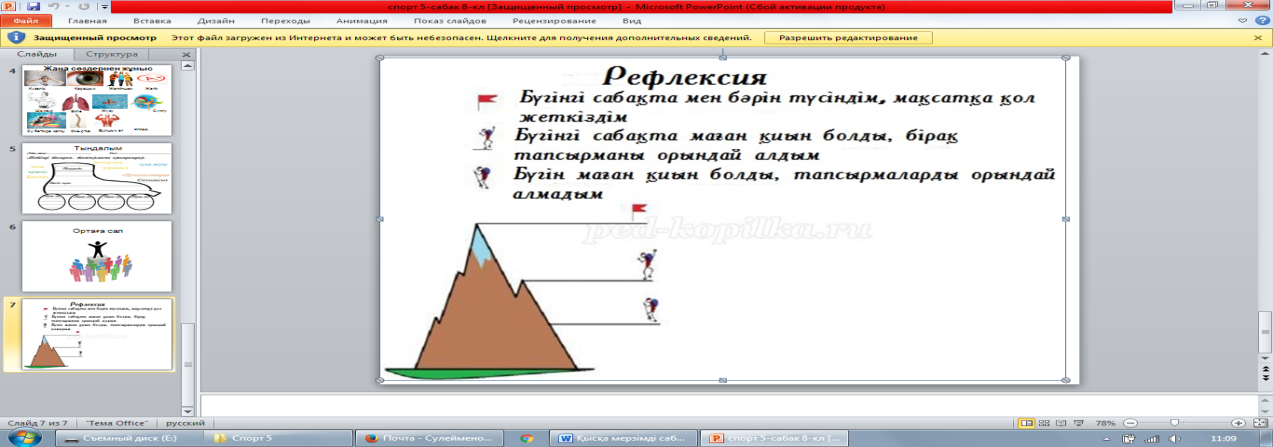 Үйге тапсырма логикалық тапсырмалар.Жүк артқан екі түйе жолға шықты. Біреуіне тұз, екіншісіне мақта артылған болатын. Алдарынан өзен ағып жатыр. Тұз артқан түйе өзеннен жеңіл өтті де, мақта артқан түйе ауыр өтті ме. Неге? Қандай жағдай болды? Кері байланыс.  РефлексияОқушылар таудың қай жерінде тұрғаны өздері ауызша айтады. Үйге тапсырма логикалық тапсырмалар.Жүк артқан екі түйе жолға шықты. Біреуіне тұз, екіншісіне мақта артылған болатын. Алдарынан өзен ағып жатыр. Тұз артқан түйе өзеннен жеңіл өтті де, мақта артқан түйе ауыр өтті ме. Неге? Қандай жағдай болды? Кері байланыс.  РефлексияОқушылар таудың қай жерінде тұрғаны өздері ауызша айтады. Үйге тапсырма логикалық тапсырмалар.Жүк артқан екі түйе жолға шықты. Біреуіне тұз, екіншісіне мақта артылған болатын. Алдарынан өзен ағып жатыр. Тұз артқан түйе өзеннен жеңіл өтті де, мақта артқан түйе ауыр өтті ме. Неге? Қандай жағдай болды? Кері байланыс.  РефлексияОқушылар таудың қай жерінде тұрғаны өздері ауызша айтады. Үйге тапсырма логикалық тапсырмалар.Жүк артқан екі түйе жолға шықты. Біреуіне тұз, екіншісіне мақта артылған болатын. Алдарынан өзен ағып жатыр. Тұз артқан түйе өзеннен жеңіл өтті де, мақта артқан түйе ауыр өтті ме. Неге? Қандай жағдай болды? 